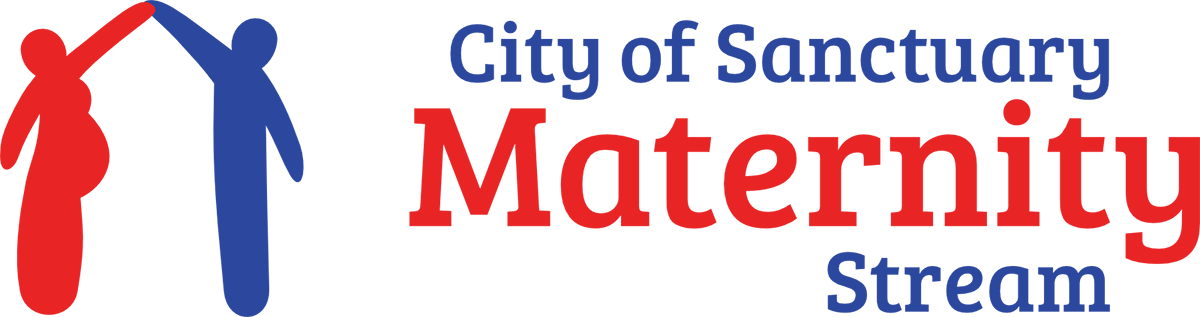 VOLUNTEER TASK DESCRIPTIONVolunteer Support AssistantVolunteer Support AssistantOrganisation Name Maternity Stream of the City of Sanctuary Organisation Overview We are a registered charity made up of a network of women from varied backgrounds who strive to improve maternity care and services for AS&R women.Role Title Volunteer Support Assistant Location of Position Leeds/ BradfordResponsible to Project managerPurpose/summary role To support our meetingsDescription of the tasksTasks will include:  Support the development of our  monthly peer support meetings and activitiesContact volunteers Play with the children in the meetingWrite meeting minutesInput data onto the DropboxShare your skills and trainingTime commitment This role will involve a commitment of 3 hours a monthSkills and Qualification Willingness to empathise and learn about refugee and asylum seekers issuesExperience working with low level of English speakers Good level of English spokenGood communication skills Good active listening skillsA people person Work well with and contribute to a team Able to use your own initiative Self management Reimbursement of expenses Travel expenses are provided Benefits to the volunteer Feel that you are helping peopleMeeting people from different culturesPart of a thriving charityGet involved in our trips and activitiesNew skills for your CV including time management, active listening skills, supporting people in a challenging situationMake friendsExperience of volunteering in the UKApplication procedure & person specifications for application process, e.g. DBS checks, references (if appropriate)Please fill in the application form via our website or email maha@maternity.cityofsanctuary.org.